106年度研發及產業訓儲替代役役男報名及用人單位甄選作業說明會為使106年度員額核配之用人單位及大學校院副學士以上屆齡役男，瞭解106年度員額核配後相關役男報名及用人單位甄選、預備錄用等作業程序，內政部役政署特別於1月份舉辦研發及產業訓儲替代役役男報名及用人單位甄選作業說明會，歡迎大家踴躍至「研發及產業訓儲替代役資訊管理系統」（https://rdss.nca.gov.tw）報名參加。106年報名甄選作業說明會場次之舉辦時間、地點如下：主辦單位：內政部役政署執行單位：研發及產業訓儲替代役專案辦公室活動報名網址：研發及產業訓儲替代役資訊管理系統（https://rdss.nca.gov.tw）服務電話：（02）8969-2099分機204【附件2：制度宣導文宣】預定安排區域預定場地預定場地地址預定時間台北臺灣大學共同教學大樓-201臺北市羅斯福路四段一號1/13(五)下午2:00~3:30台中中興大學圖書館/7樓-國際會議廳 台中市南區興大路145號1/17(二)下午2:00~3:30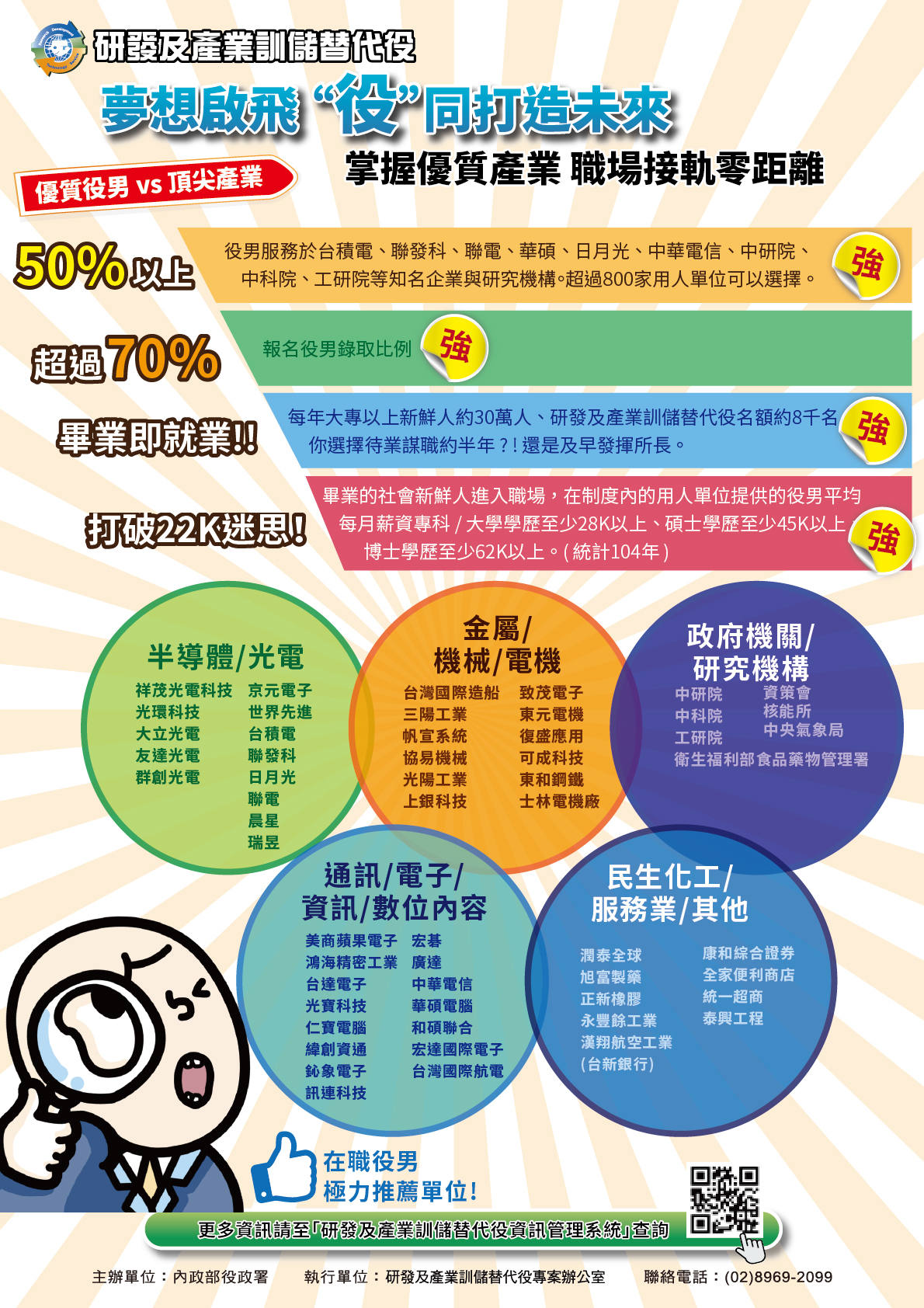 